單元二　說明單元閱讀：中心句活動(一) 誰是將軍？誰是士兵？ (教師版)姓名：　　   　　 (   ) 		班別：　　  	日期：          ~~~~~~~~~~~~~~~~~~~~~~~~~~~~~~~~~~~~~~~~~~~~~~~~~~~~~~~1. 將紙條剪開，每組派發一套共4條；2. 學生二人一組，細閱紙條內容後，與組員討論每張紙條是屬於   「將軍」還是「士兵」；3. 用寶貼將紙條貼在適當的方框中。誰是將軍？誰是士兵？ 我們可以在室內多種植物來調節   温度，減少使用風扇及空調；把紙張的兩面都寫過才丟掉；循環再用舊信封……在日常生活中善用資源的方法真是多不勝數啊！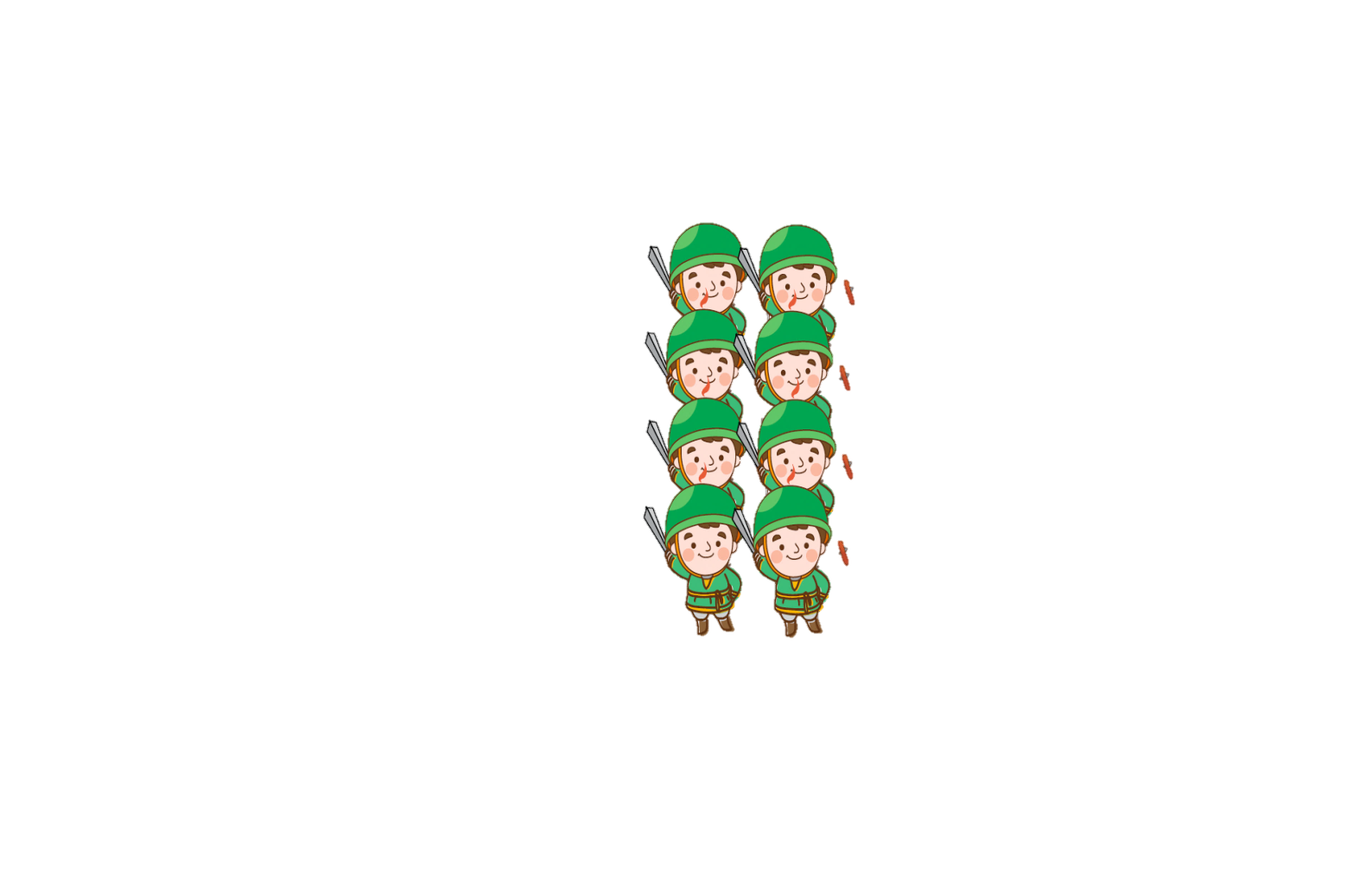 士兵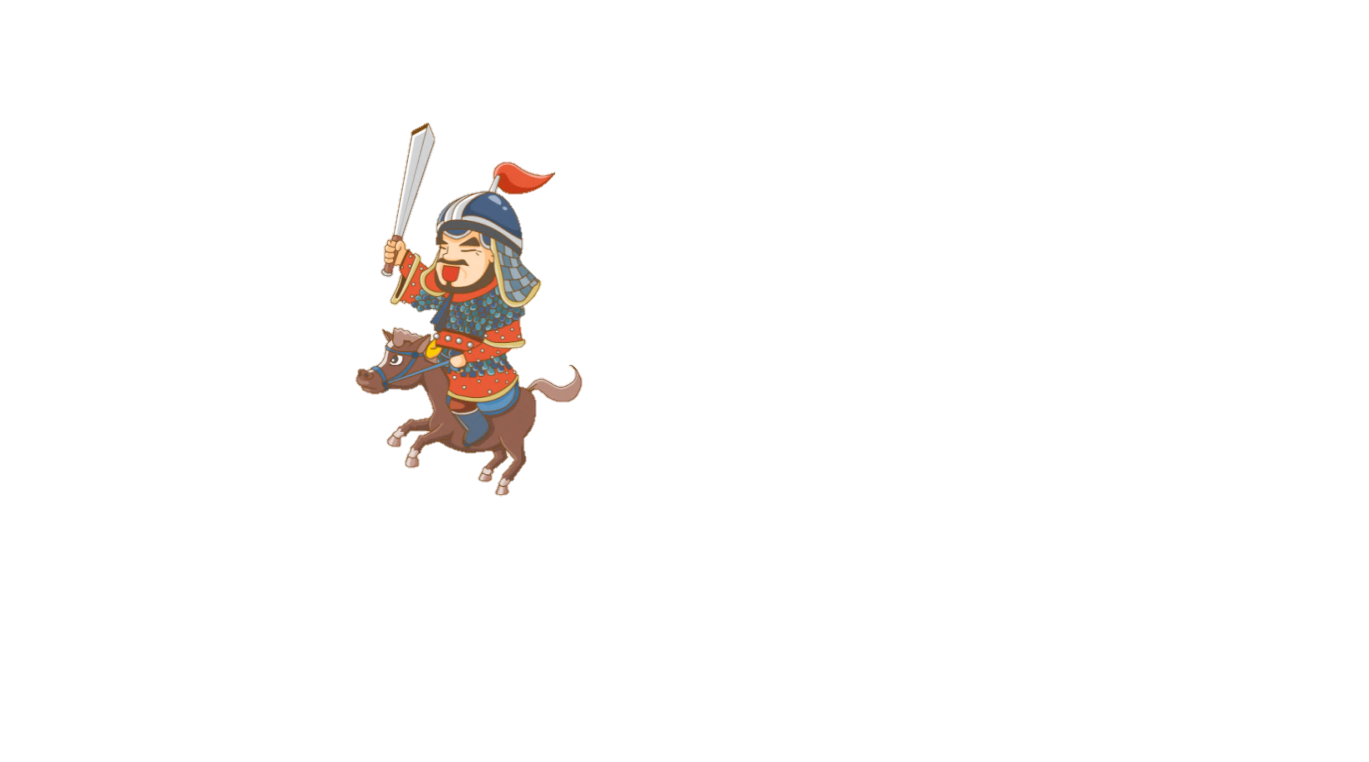   將軍